Food Vendor Waiver Request Form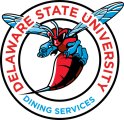 Request must be signed and returned with full requirements at least ten                                         (10) days prior to the event or request will be denied.Organization Name:							Application Date:				Contact Name:							Position:					Email:									Phone#:					Date of Event:								Event Time:		to			Location:														Food Vendor Name:													Description of exemption request:											Requirements Include:____Copy of the Menu and Menu Selections with Pricing			____Copy of Food Establishment Operating Permit	____Certificate of Insurance		Request must be signed by DSU Organization Advisor or O.S.L.A. Representative and dropped off at the SodexoMAGIC Dining Services Office – MLK Suite# 325.														       DSU Representative				|		Title			Date														 SodexoMAGIC Representative		|		Title			Date